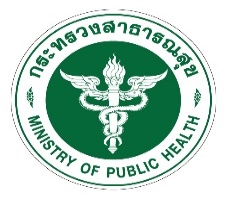 เอกสารประกอบการคัดเลือกบุคคลเพื่อแต่งตั้งให้ดำรงตำแหน่ง(กรณีการย้าย การโอน ตำแหน่งประเภทวิชาการ ระดับชำนาญการ – เชี่ยวชาญและการเลื่อนขึ้นแต่งตั้งให้ดำรงตำแหน่งประเภทวิชาการ ระดับชำนาญการ – ชำนาญการพิเศษ)ของ..............................................................(ชื่อ/สกุล).............................................................ตำแหน่ง.................................ตำแหน่งเลขที่........................................................................................(ส่วนราชการ)....................................................เพื่อแต่งตั้งให้ดำรงตำแหน่ง............................ ตำแหน่งเลขที่..................................................................................(ส่วนราชการ)..............................................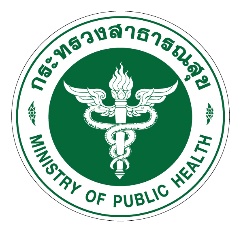 แบบฟอร์มเพื่อขอรับการคัดเลือกเพื่อแต่งตั้งให้ดำรงตำแหน่งประเภทวิชาการ (กรณีการย้าย การโอน ตำแหน่งประเภทวิชาการ ระดับชำนาญการ – เชี่ยวชาญและการเลื่อนขึ้นแต่งตั้งให้ดำรงตำแหน่งประเภทวิชาการ ระดับชำนาญการ – ชำนาญการพิเศษ)                           -2--3-                                                                                               -3-                           -4-                        -5-                        -6-                    -7--8-                    -8-ข้อมูลส่วนบุคคลชื่อ (ผู้ขอรับการคัดเลือก).......................................................................................................................ตำแหน่ง (ปัจจุบัน)..................................................................ตำแหน่งเลขที่.........................................ส่วนราชการ..........................................................................................................................................................................................................................................................................................................ดำรงตำแหน่งนี้เมื่อ................................................................................................................................อัตราเงินเดือนปัจจุบัน..........................................บาทขอรับการคัดเลือกเพื่อแต่งตั้งให้ดำรงตำแหน่ง..................................................ตำแหน่งเลขที่..................ส่วนราชการ..........................................................................................................................................................................................................................................................................................................ประวัติส่วนตัว (จาก ก.พ. 7)เกิดวันที่................เดือน...............................พ.ศ. .............................อายุตัว........................ปี.......................เดือนอายุราชการ............... ปี.......................เดือนประวัติการศึกษาคุณวุฒิและวิชาเอก                   ปีที่สำเร็จการศึกษา                    สถาบัน(ปริญญา/ประกาศนียบัตร).............................................    .............................................    ....................................................................................................    .............................................    ....................................................................................................    .............................................    ....................................................... .............................................    .............................................    ....................................................................................................    .............................................    ....................................................... .............................................    .............................................    .......................................................